『神奈川県におけるヒトパピローマウイルス（HPV）ワクチンに関する研究』　についてのご説明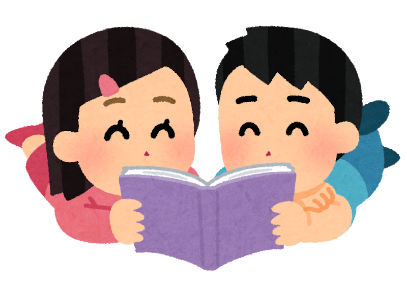 最近、日本では一時的に接種をめることを見送っていたヒトパピローマウイルス (HPV) ワクチンの接種が再開されました。HPVワクチンは子宮がんというガンを予防することを主な目的としたワクチンなので、主な接種対象は女の子ですが、一部のワクチンは男の子にも接種することが可能です。この調査は、みなさんが安心してHPVワクチンを接種できるように、神奈川県における実際のHPVワクチン接種状況を評価することを目的としています。これからあなたに、この調査に参加するかどうかをしてもらうための説明をさせてもらいます。でわからないことや難しいことが出てきたら、なんでもしてください。試験参加人数小学校６年生以上の男女（主に女の子）　50,000人くらいです。試験内容あなたを含むHPVワクチンを接種した人の接種情報をまとめて、どのくらいのひとが実際に接種をしたかをグラフ化します。協力してほしいことHPVワクチンを接種した場合、その情報をみんなで共有させてください。そのほかに、あなたに追加のお願いすることはありません。結果は、（先生たちが参加する会議）などで発表されることがありますが、その場合は必ずあなたの名前がわからないようにします。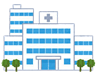 　　HPVワクチンの接種状況をしっかり調べることにより、役立つことがあります。〈　　〉    HPVワクチンの接種状況を調べて、その情報を共有することによって、あとから　　接種をするあなたと同年代のこどもたちが安心して接種することができるように　　なる可能性があります。この調査をしている病院の先生はとてもやさしいとの先生たちです。もし、で困ったことがあったらいつでも相談してください。　この調査に参加するかどうかは、この説明を参考にしてよく考えて、家族の人たちとも相談して、決定してください。もし、調査に参加しないと決めても、通常どおりのがされますので、全く心配はいりません。もし、不明な点や心配な点があったら、いつでもなんでも質問してください。一度、参加をした後であっても、もしになってしまったら、いつでも途中で参加をやめることも可能です。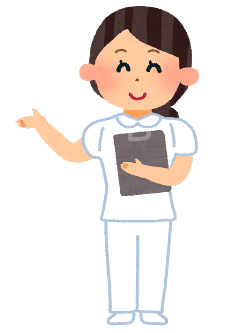 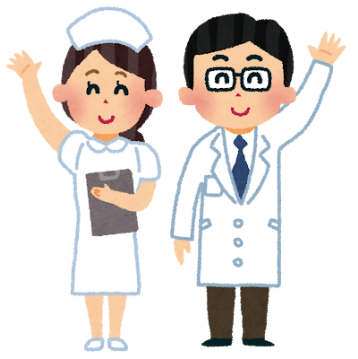 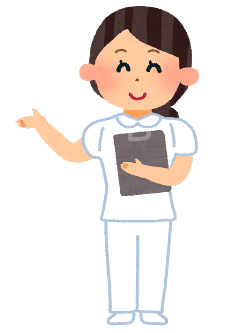 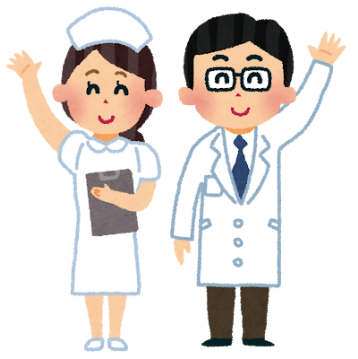 わからないことや　困ったことがあればどんなことでも相談してください。●●●　確認書　●●●説明日　　　　　　年　　　月　　　日名前：　　　　　　　　　　　　　　　　　　●●●　確認書　●●●説明日　　　　　　年　　　月　　　日名前：　　　　　　　　　　　　　　　　　　相談室XX病院　小児科電話番号xxx-xxx-xxxx